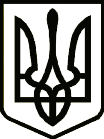 УкраїнаПРИЛУЦЬКА РАЙОННА ДЕРЖАВНА АДМІНІСТРАЦІЯ ЧЕРНІГІВСЬКОЇ ОБЛАСТІРОЗПОРЯДЖЕННЯПро надання дозволу          Відповідно до статті 177 Сімейного кодексу України, статті  32 Цивільного кодексу України, статті 12 Закону України «Про основи соціального захисту бездомних громадян і безпритульних дітей», статей 17, 18 Закону України «Про охорону дитинства», пункту 67 Порядку провадження органами опіки та піклування діяльності, пов’язаної із захистом прав дитини, затвердженого постановою Кабінету Міністрів України від 24 вересня 2008 року № 866 «Питання діяльності органів опіки та піклування, пов’язаної із захистом прав дитини», враховуючи рішення комісії з питань захисту прав дитини від                              20 квітня 2021 року, з о б о в ’ я з у ю:        1. Надати дозвіл ОСОБА 1, ДАТА 1, та ОСОБА 2, ДАТА 2, мешканцям АДРЕСА 1, батькам малолітньої дитини ОСОБА 3, ДАТА 3, на вчинення правочинів щодо нерухомого майна, а саме: на оформлення документів на земельну ділянку на території  Прилуцького району Чернігівської області в інтересах малолітньої дитини ОСОБА 3, ДАТА 3.        2. Надати дозвіл на укладення та підписання додаткових договорів та угод в інтересах малолітнього ОСОБА 3, ДАТА 3.        3. Контроль за виконанням розпорядження покласти на заступника голови райдержадміністрації згідно з розподілом функціональних повноважень.В. о. голови                                                                                 Володимир ЧЕРНОВвід20 квітня2021 р.          Прилуки			      №132